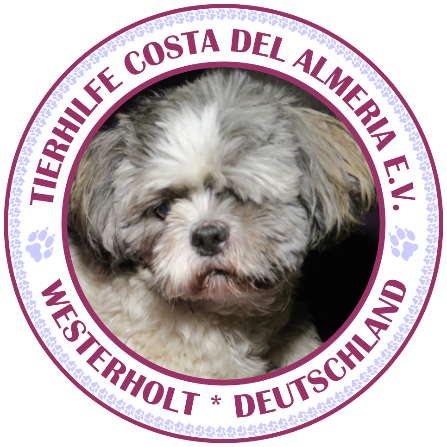 MitgliedschaftsantragPersönliche Daten der InteressentenPersönliche Daten der InteressentenPersönliche Daten der InteressentenVor- und NachnameStraße und HausnummerPLZ und OrtTelefonnummerE-Mail-AdresseGeburtsdatumZahlungsdetailsZahlungsdetailsZahlungsdetailsMitgliedsbeitragMitgliedsbeitragMindestbeitrag: 45€ () oderanderer Beitrag ______________ Ich bitte um Einzug der Beiträge von meinem Konto Ich bitte um Einzug der Beiträge von meinem Konto Ich bitte um Einzug der Beiträge von meinem KontoMit Angabe Ihrer Kontodaten ermächtigen Sie die Tierhilfe Costa del Almeria e.V. den Beitrag jährlich von Ihrem Konto abzubuchen. Die erteilte Einzugsermächtigung können Sie jederzeit wiederrufen.Mit Angabe Ihrer Kontodaten ermächtigen Sie die Tierhilfe Costa del Almeria e.V. den Beitrag jährlich von Ihrem Konto abzubuchen. Die erteilte Einzugsermächtigung können Sie jederzeit wiederrufen.Mit Angabe Ihrer Kontodaten ermächtigen Sie die Tierhilfe Costa del Almeria e.V. den Beitrag jährlich von Ihrem Konto abzubuchen. Die erteilte Einzugsermächtigung können Sie jederzeit wiederrufen.IBANBICSpendenquittung erwünscht?Ja() Nein()Ja() Nein()Ich erlaube, dass meine Kontaktdaten für Informations-schreiben und Aktionen des Tierhilfevereins verwendet werden.Ja() Nein()Ja() Nein()Ort, Datum:Signatur:Signatur: